Booth Hill’sHalloween Box Tops!Collection Sheet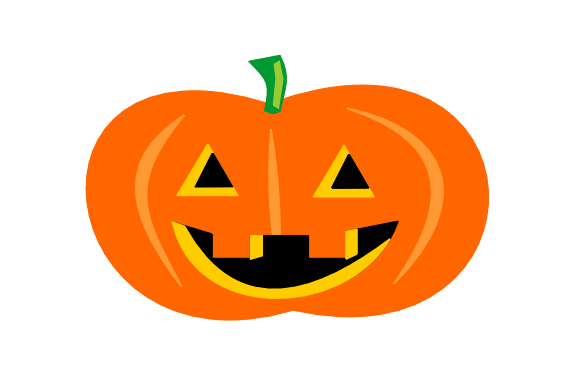 Neatly trim and tape a Box Top on each picture. Please NO STAPLES!Booth Hill’sHalloween Box Tops!Collection SheetNeatly trim and tape a Box Top on each picture. Please NO STAPLES!Booth Hill’sHalloween Box Tops!Collection SheetNeatly trim and tape a Box Top on each picture. Please NO STAPLES!